Załącznik Nr 7do Regulaminu uczestnictwa w superwizji i szkoleniach specjalistycznych dedykowanych członkom gminnych zespołów interdyscyplinarnych, realizowanych przez Regionalny Ośrodek Polityki Społecznej w Krakowie 
w ramach działań własnych z dofinansowaniem Małopolskiego Urzędu Wojewódzkiego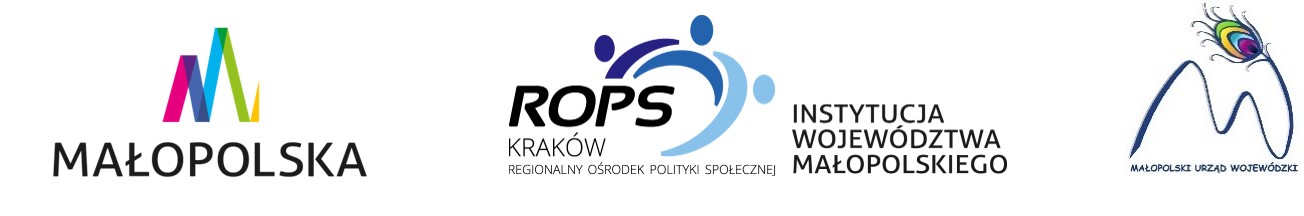 FORMULARZ ZGŁOSZENIOWY NA SZKOLENIE SPECJALISTYCZNE Z ZAKRESU PRZECIWDZIAŁANIA PRZEMOCY W RODZINIEpn. „Programy profilaktyczne – jak tworzyć i realizować, wraz z aspektami prawnymi oraz profilaktyką wypalenia zawodowego”realizowane w dniu 29.09, 30.09 oraz 29.10.2020 r.UZASADNIENIE CHĘCI UCZESTNICTWA W SZKOLENIU SPECJALISTYCZNYM       ..….………………………………………		                                PODPIS ZGŁASZAJĄCEGO SIĘ KLAUZULA ZGODYWyrażam zgodę na przetwarzanie moich danych osobowych przez Regionalny Ośrodek Polityki Społecznej w Krakowie z siedzibą ul. Piastowska 32, 30-070 Kraków, w zakresie określonym 
w formularzu zgłoszeniowym na szkolenie specjalistyczne dla członków zespołów interdyscyplinarnych lub grup roboczych, o których mowa w art. 9a ustawy z dnia 29 lipca 2005 r. 
o przeciwdziałaniu przemocy w rodzinie, w celu udziału w naborze, a także - w przypadku zakwalifikowania - w celu udziału w szkoleniu specjalistycznym organizowanym dla członków zespołów interdyscyplinarnych lub grup roboczych.						   ………………………………………..						             DATA, PODPIS ZGŁASZAJĄCEGO SIĘOświadczam, że zostałem/am poinformowany/a, że zgoda może zostać cofnięta 
w dowolnym momencie poprzez przesłanie na adres siedziby ROPS w Krakowie, 30-070 Kraków, 
ul. Piastowska 32 pisma z oświadczeniem o cofnięciu zgody. Wycofanie zgody nie ma wpływu na zgodność z prawem przetwarzania, którego dokonano na podstawie zgody przed jej wycofaniem.    .……………………..…………………							      	 DATA, PODPIS ZGŁASZAJĄCEGO SIĘKLAUZULA INFORMACYJNAZgodnie z art. 13 ust. 1 i ust. 2 oraz art. 21 ust. 4 Rozporządzenia Parlamentu Europejskiego 
i Rady (UE) Nr 2016/679 z dnia 27 kwietnia 2016 r. w sprawie ochrony osób fizycznych w związku 
z przetwarzaniem danych osobowych i w sprawie swobodnego przepływu takich danych oraz uchylenia dyrektywy 95/46/WE (ogólne rozporządzenie o ochronie danych) (Dz. Urz. UE L 119/1 
z dnia 4 maja 2016 r.), zwanego dalej RODO, informuję, iż:administratorem Twoich danych osobowych jest Regionalny Ośrodek Polityki Społecznej w Krakowie z siedzibą w Krakowie, ul. Piastowska 32, 30-070 Kraków;administrator wyznaczył Inspektora Ochrony Danych, z którym można się skontaktować za pośrednictwem poczty elektronicznej: iod@rops.krakow.plTwoje dane osobowe przetwarzane będą na podstawie wyrażonej przez Ciebie zgody (art. 6 ust. 1 pkt a RODO), w celu udziału w naborze, a także - w przypadku zakwalifikowania - w szkoleniu specjalistycznym organizowanym dla członków zespołów interdyscyplinarnych lub grup roboczych, o których mowa w art. 9a ustawy z dnia 29 lipca 2005 r. o przeciwdziałaniu przemocy w rodzinie, organizowanej przez Regionalny Ośrodek Polityki Społecznej 
w Krakowie w ramach działań własnych z udziałem dofinansowania ze środków otrzymanych z Małopolskiego Urzędu Wojewódzkiego.odbiorcą Twoich danych osobowych będzie Województwo Małopolskie, Urząd Marszałkowski Województwa Małopolskiego w Krakowie, Małopolski Urząd Wojewódzki 
w Krakowie, podmioty, których uprawnienie do dostępu do ww. danych wynika 
z obowiązujących przepisów, w tym organy sprawujące funkcje nadzoru i kontroli nad realizacją zadań przez Regionalny Ośrodek Polityki Społecznej w Krakowie, a także podmioty przetwarzające dane osobowe na polecenie Administratora na podstawie zawartych umów (w tym podmioty dostarczające i utrzymujące oprogramowanie wykorzystywane przy działaniach związanych z przetwarzaniem danych osobowych, podmioty świadczące usługi prawnicze oraz usługi pocztowe lub kurierskie);Twoje dane osobowe będą przechowywane do dnia 31 grudnia 2021 r., a po ww. okresie przez okres wynikający z obowiązujących Regionalny Ośrodek Polityki Społecznej w Krakowie regulacji z zakresu postępowania z materiałami archiwalnymi i inną dokumentacją;w granicach określonych przepisami prawa, w tym w szczególności RODO, masz prawo:dostępu do treści swoich danych,do sprostowania swoich danych, do żądania ograniczenia przetwarzania swoich danych, do przenoszenia swoich danych, do wniesienia sprzeciwu wobec przetwarzania swoich danych osobowych, do cofnięcia zgody w dowolnym momencie bez wpływu na zgodność z prawem przetwarzania, którego dokonano na podstawie zgody przed jej cofnięciem, jeżeli przetwarzanie danych odbywa się wyłącznie na podstawie Twojej zgody, do żądania usunięcia danych (prawo do bycia zapomnianym);masz prawo wniesienia skargi do Prezesa Urzędu Ochrony Danych Osobowych, jeżeli przetwarzanie Twoich danych osobowych narusza przepisy RODO;podanie przez Ciebie danych osobowych jest dobrowolne; konsekwencją niepodania danych osobowych będzie brak możliwości zakwalifikowania do udziału w szkoleniach specjalistycznych organizowanych dla członków zespołów interdyscyplinarnych lub grup roboczych, o których mowa w art. 9a ustawy z dnia 29 lipca 2005 r. o przeciwdziałaniu przemocy w rodzinie, Twoje dane nie są wykorzystywane przy zautomatyzowanym podejmowaniu decyzji oraz nie podlegają profilowaniu. Twoje dane nie będą przekazywane do państw trzecich (tj. poza Europejski Obszar Gospodarczy) ani udostępniane organizacjom międzynarodowym. 		             ……………………………………….				DATA, PODPIS ZGŁASZAJĄCEGO SIĘNazwisko i imię ……………………………………………………………………………………………………………………………ZI funkcjonujący w ……………………………………………………………………………………………………..………………....                                                             (nazwa gminy)Instytucja …………………………………………………………………………………………………………………….……………..Staż pracy w zakresie realizacji procedury „Niebieskie Karty” ………………………..……… miesięcy*/ lat**niepotrzebne skreśliće mail służbowy : ……………………………………………………………………………………………………………………………telefon służbowy: ………………………………………………………………………………………………………………………….